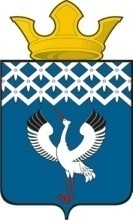 Российская ФедерацияСвердловская областьДумамуниципального образованияБайкаловского сельского поселения9-е заседание 4-го созываПРОЕКТРЕШЕНИЕ   «__» апреля 2018 г.                     с.Байкалово                                                 № __О назначении публичных слушаний по проекту решения «Об утверждении отчета об исполнении бюджета муниципального образования Байкаловского сельского поселения за 2017 год»В соответствии со статьями 9, 153 и 264.5 Бюджетного кодекса Российской Федерации, статьями 28 и 35 Федерального закона «Об общих принципах организации местного самоуправления в Российской Федерации от 10 октября 2003 года № 131-ФЗ  (в ред. от 29 декабря 2017 года), Областным законом от 13 декабря 2016 года № 131-ОЗ «Об областном бюджете на 2017 год и плановый период 2018 и 2019 годов» с изменениями, внесенными Областным законом от 13 апреля 2017 года  № 26-ОЗ, от 26 июня 2017 года № 59-ОЗ, от 03 ноября 2017 года № 106-ОЗ, от 22 декабря 2017 года № 130-ОЗ, решения Думы муниципального образования Байкаловский муниципальный район от 28 декабря 2016 года №  28 «О бюджете муниципального образования Байкаловский муниципальный район на 2017 год и плановый период 2018 и 2019 годов», с изменениями, внесенными решениями Думы муниципального образования Байкаловский муниципальный район от 30 марта 2017 года № 50, от 29 июня 2017 года № 72, от 25 сентября 2017 года № 80, от 25 декабря 2017 года № 101,  Положением о бюджетном процессе в муниципальном образовании Байкаловского сельского поселения, утвержденным Решением Думы МО Байкаловского сельского поселения от 27 декабря 2013 года № 36, с изменениями, внесенными Решениями Думы МО Байкаловского сельского поселения с изменениями, внесенными решениями от 30 декабря 2014 года № 84, от 27 ноября 2015 года № 71, от 26 мая 2016 года № 29, от 29 июля 2016 года № 38, от 28 сентября 2017 года № 8, от 30 ноября 2017 года № 19, рассмотрев в ходе заседания отчет об исполнении бюджета, заключение Контрольно-счетного органа муниципального образования Байкаловский муниципальный район по внешней проверке годового отчета об исполнении бюджета муниципального образования Байкаловского сельского поселения, Дума муниципального образования Байкаловского сельского поселенияРЕШИЛА: 1. Назначить публичные слушания по проекту решения «Об утверждении отчета об исполнении бюджета муниципального образования Байкаловского сельского поселения за 2016 год» на 16 часов  «__» мая 2018года.2.  Вынести на публичные слушания отчет об исполнении бюджета муниципального образования Байкаловского сельского поселения за 2017 год по доходам в сумме 150109,8 тыс. руб., по расходам 145745,7 тыс. руб., превышение доходов над расходами муниципального бюджета (профицит) в сумме 4364,1 тыс. руб.  (Приложения № 1 – Свод доходов муниципального бюджета, № 2 - Распределение бюджетных ассигнований по разделам, подразделам, целевым статьям (муниципальным программам и непрограммным направлениям деятельности), группам и подгруппам видов расходов классификации расходов бюджета, № 3- Ведомственная структура расходов муниципального бюджета, № 4 - Распределение бюджетных ассигнований на реализацию муниципальных  программ,  № 5– Распределение межбюджетных трансфертов, предоставляемых другим бюджетам,  № 6 – Бюджетные ассигнования, направляемые на исполнение публичных нормативных обязательств, № 7 – Программа муниципальных внутренних заимствований муниципального образования Байкаловского сельского поселения, № 8 – Программа муниципальных гарантий муниципального образования Байкаловского сельского поселения, № 9 - Свод источников внутреннего финансирования дефицита муниципального бюджета).3. Провести публичные слушания по адресу: с. Байкалово, ул. Революции 21, зал заседаний.4. Создать Организационный комитет по подготовке  и проведению публичных слушаний в следующем составе: Лыжин Д.В., глава МО Байкаловского сельского  поселения; Андреева Т.А., председатель комиссии по бюджету,  налоговой, экономической и финансовой политике; Куликов И.Ю., Логинова Л.Е., Ударцева Е.А. - члены  комиссии по бюджету, налоговой, экономической и финансовой политике;  Спирина Ф.А., гл.специалист по финансово-экономическим вопросам; Чащина Т.В., специалист Думы МО Байкаловского сельского поселения.5. Организационному комитету осуществить прием заявок для участия в публичных  слушаниях, предложений и рекомендаций по выносимому  на публичные   слушаний проекту решения Думы МО Байкаловского сельского поселения до 16 часов  «__» мая 2018г. по адресу: с. Байкалово, ул.Революции 21, зал  заседаний. 6. Настоящее решение опубликовать (обнародовать) в «Информационном вестнике Байкаловского сельского поселения, а также на официальном сайте Думы МО Байкаловского сельского поселения: www.байкдума.рф.7. Контроль над исполнением настоящего решения возложить на комиссию Думы   по  бюджету, финансовой, экономической и налоговой политике (Андреева Т.А.).Председатель Думы МОБайкаловского сельского поселения           				С.В. Кузеванова  __ апреля 2018 г.Глава муниципального образованияБайкаловского сельского поселения               				Д.В.Лыжин__ апреля 2018 г. 